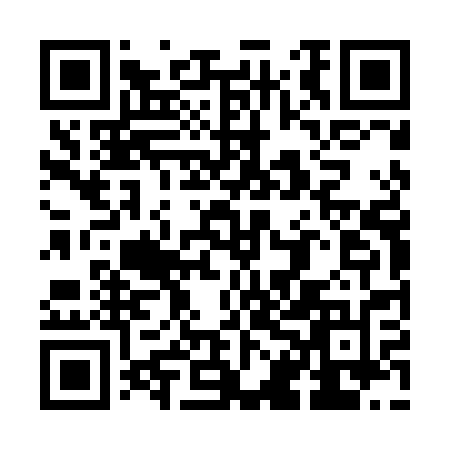 Ramadan times for Zdbowo, PolandMon 11 Mar 2024 - Wed 10 Apr 2024High Latitude Method: Angle Based RulePrayer Calculation Method: Muslim World LeagueAsar Calculation Method: HanafiPrayer times provided by https://www.salahtimes.comDateDayFajrSuhurSunriseDhuhrAsrIftarMaghribIsha11Mon4:224:226:1812:053:555:535:537:4212Tue4:204:206:1612:053:575:555:557:4413Wed4:174:176:1412:053:585:565:567:4614Thu4:144:146:1112:044:005:585:587:4815Fri4:124:126:0912:044:016:006:007:5016Sat4:094:096:0612:044:036:026:027:5217Sun4:064:066:0412:034:046:046:047:5418Mon4:044:046:0212:034:066:066:067:5619Tue4:014:015:5912:034:076:076:077:5920Wed3:583:585:5712:024:096:096:098:0121Thu3:553:555:5412:024:106:116:118:0322Fri3:533:535:5212:024:116:136:138:0523Sat3:503:505:5012:024:136:156:158:0724Sun3:473:475:4712:014:146:166:168:0925Mon3:443:445:4512:014:166:186:188:1226Tue3:413:415:4212:014:176:206:208:1427Wed3:383:385:4012:004:186:226:228:1628Thu3:353:355:3812:004:206:246:248:1829Fri3:323:325:3512:004:216:256:258:2130Sat3:293:295:3311:594:236:276:278:2331Sun4:264:266:3012:595:247:297:299:251Mon4:234:236:2812:595:257:317:319:282Tue4:204:206:2612:595:277:337:339:303Wed4:174:176:2312:585:287:357:359:334Thu4:144:146:2112:585:297:367:369:355Fri4:114:116:1812:585:307:387:389:386Sat4:084:086:1612:575:327:407:409:407Sun4:054:056:1412:575:337:427:429:438Mon4:014:016:1112:575:347:447:449:459Tue3:583:586:0912:575:367:457:459:4810Wed3:553:556:0712:565:377:477:479:50